Крыжевская Анастасия Андреевна(Фамилия Имя Отчество)ОСНОВНАЯ ИНФОРМАЦИЯ: ОБРАЗОВАНИЕ: ДОПОЛНИТЕЛЬНОЕ ОБРАЗОВАНИЕ: Дата рождения:20.04.2004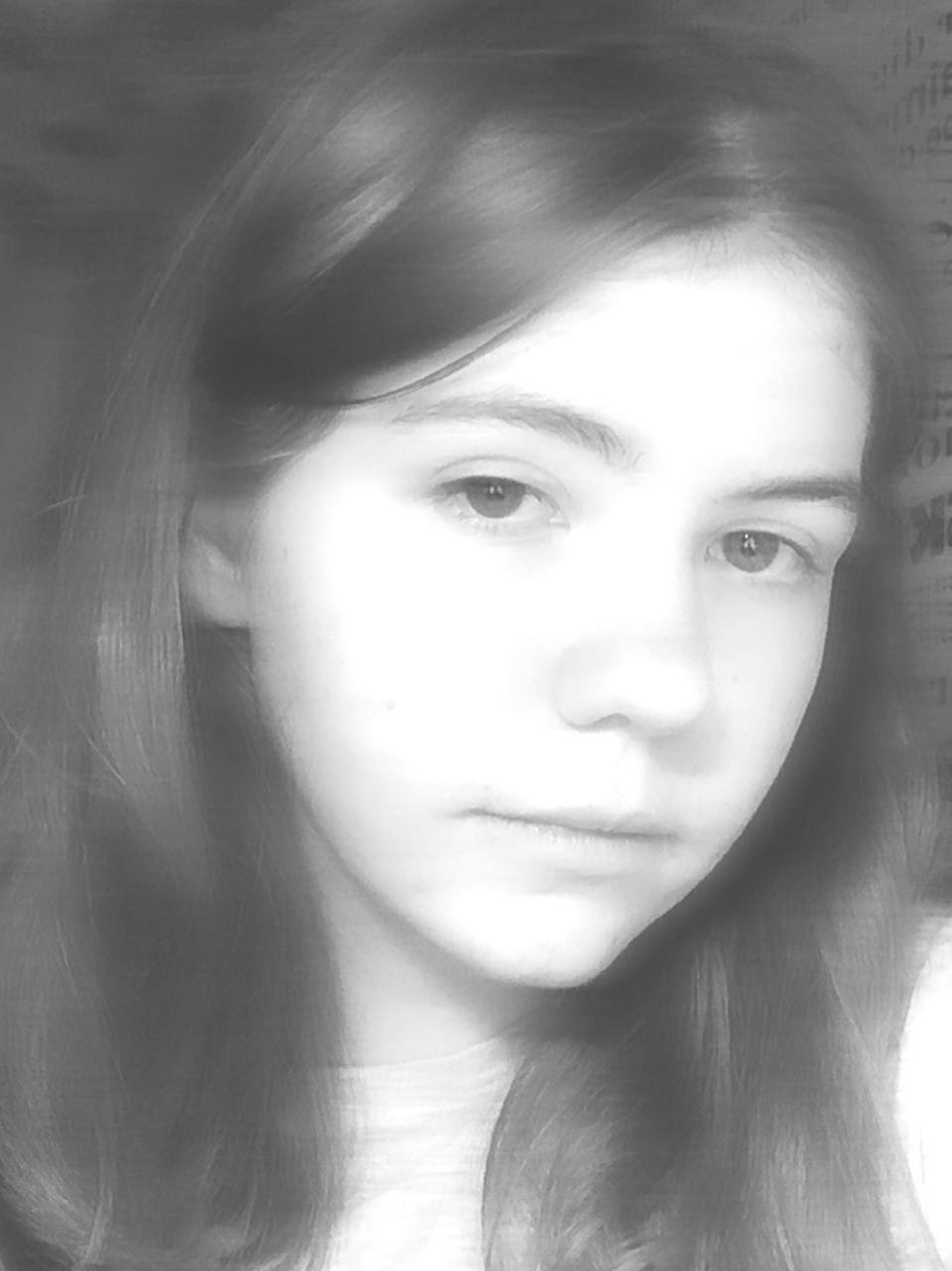 Семейное положение:Не замужемМесто жительства:     Г. ХабаровскТелефон:8 (924) 107-30-06E-mail:   akryzhevskaya@yandex.ruЦЕЛЬ:Получение работы менеджера по продажамПериод 
обученияНазвание 
учебного 
учрежденияСпециальность/профессия2019-2022КГА ПОУ «Хабаровский технологический колледж»Коммерция (по отраслям)Название пройденного курсаНазвание организации, проводившей курсыГод окончанияПродажа товаров и услугКГА ПОУ «Хабаровский технологический колледж»2019Опыт работы,Практика:2021-2022 – производственная практика в ООО «СанВей» – кассир торгового зала, занималась приемом и выкладкой товаровДанные о курсовых и дипломных работах:ПМ 01 – Организация рабочих мест в предприятии розничной торговлиПМ 02 – Анализ финансовых результатов деятельности предприятия «Пчелка»ПМ 03 – Оценка качества парфюмерных товаров Профессиональные навыки:Прием и выкладка товаров, умение общаться с людьми и находить к каждому подход. Дополнительные навыки:Знание офисных программ (MS Word, Excel), знание деловой переписки, умение планировать и оптимально организовывать рабочий процесс. Личные качества:Ответственная, приветливая, вежливая, пунктуальная, дисциплинированная.Умение работать в команде, собранность, стремление к росту и развитию, порядочность. На размещение в банке данных резюме выпускников на сайте колледжа моей персональной информации и фото СОГЛАСНА